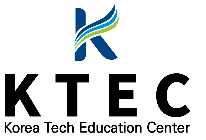 채 용 협 약 서                               (이하 “갑”이라 한다)와 (재)한국직업능력교육원(이하 “을”이라 한다)은인재채용 및 개발 업무에 대한 상호협력을 위해 교육생과 관련한 피고용 예정자의 직무와 근로조건 등의 내용을 명시하고 다음과 같이 채용협약을 체결한다. 1. 피 고용예정 인원 :           명2. (채용예정)사업장 개요3. 업무내용 및 근무장소4. 채용기준❑ 채용기준 : 훈련 수료성적과 출석률이 우수하며 근면 성실한 ❑ 채용제한사유피고용 예정자가 신체적․정신적 질환이 있어 계속 근무가 어려운 경우고용조정이 불가피한 경우(「고용보험법 시행규칙」제24조)
5. 훈련과정 운영에 관한 합의사항6. 본 채용약정서에 포함되지 않은 사항은 채용예정사업장의 취업규칙에 따름본 협약서는 2부를 작성하여 “갑”, “을”이 기명날인한 후 각각 1부씩 보관한다.년          월          일(갑)                             대 표              (인)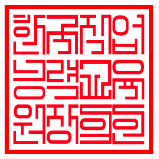 (을)   (재)한국직업능력교육원     대 표     조 호 원 (인)사업장명사업자등록번호대표자명상시근로자수담당자명(연락처)근무지 주소업무내용 요약고용형태정규직 / 비정규직주당 근로시간월임금